                                   Vendredi 12 JUIN                                      Bonjour à tous !             Voici les réponses aux  devinettes de jeudi !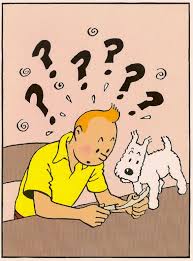 Trouve l’intrus : tomate, pied, noix, tête.L’intrus est tomate, car casse-pied, casse-noix et casse-tête. Mon premier est un félin. ChatMon deuxième permet de voir plus grand. LoupeMon tout va sur l'eau. Une chaloupeLes devinettes d’aujourd’hui :Trouve l’intrus : coudre – écrire – ranger - laverQue peux-tu tenir dans ta main gauche mais jamais dans ta main droite ?ORTHOGRAPHERecopie les mots sans modèle, demande à un adulte de te faire la dictée. Puis corrige-toi. Invente 3 phrases avec les mots de la dictée à l’imparfait, réfléchis bien aux accords. Conjugue le verbe « habiter » à l’imparfait.                                         GrammaireRecopie les phrases, souligne le verbe, encadre le sujet à la règle, puis entoure les groupes de mots que tu peux déplacer. Ecris le verbe conjugué à l’infinitif.La plante des bords du Nil s’appelle le papyrus. Autrefois, la tige du papyrus servait à fabriquer des feuilles pour écrire.Dans l'Antiquité, le scribe rédigeait des documents publics.                                      Mathématiques                              Tables de multiplications   Revois bien tes tables de multiplications ! J’ai constaté en classe que les enfants les ont beaucoup oubliées, même les plus simples.    Reprends l’apprentissage des tables 2 et 5 pour commencer si tu ne les as        pas revues ces derniers mois.   Puis, reprends les tables de 3 et 4 quand tu maîtriseras celle de 2 et 5 parfaitement dans le désordre aussi.  Puis, 6 et 7 ou 8 et 9 pour ceux qui connaissent déjà très bien les autres.   Mémorise-les à nouveau très progressivement, une par une. J’ai mis en pièce jointe des dominos pour les tables de 2 à 5 pour t’entraîner en jouant.                                       Division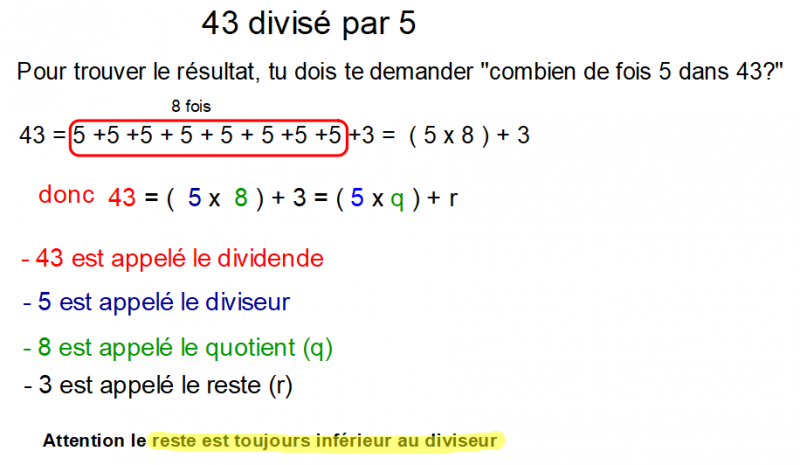 Je te propose aujourd’hui de continuer à travailler sur calculatice pour t’entraîner à diviser.Va sur cette page : https://calculatice.ac-lille.fr/spip.php?rubrique2Puis clique sur cette rubrique : Calculer le quotient et le reste d'une division :DiviclicLe Château Fort1Les solidesFais le « Cherchons ensemble » page 112.Lis bien « je retiens ». Fais l’exercice n°1 page 112. Questionner le monde : le relief en FranceTravaille sur la deuxième fiche en pièce jointe, tu peux visionner à nouveau cette petite vidéo sur le vocabulaire autour du relief français. https://www.youtube.com/watch?v=-rBApJjv8co                                                 PoésieContinue d’apprendre ta poésie sur le printemps.  DICTEE DE MOTSLis bien les mots puis demande à un adulte de te faire la dictée de mots, sans le modèle. Demande-lui de souligner tes erreurs puis corrige-toi en vert, comme en classe. Mots invariables : environ -	Adjectifs: immenseNoms : un Egyptien, un hiéroglyphe, cette écriture, un signe, un objet, une idée, un scribe, du papyrus, la vallée du Nil, un roi, le Pharaon, une pyramide. Verbe : « inventer » conjugué à l’imparfait (un temps du passé)               J’inventais               Tu inventais               Il/elle/on inventait               Nous inventions               Vous inventiez               Ils/elles inventaientAutres verbes à l’imparfait : représenter, dessiner, habiter. 